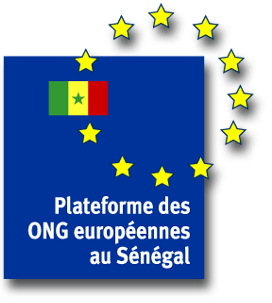 PROCES VERBAL de l’ASSEMBLÉE GENERALE 2014Le 15 Mai 2014 à 16h00, au siège de ACTED, s’est tenue l’ASSEMBLEE GENERALE ORDINAIRE de la plateforme des ONG européennes au Sénégal, Assemblée convoquée par le bureau.Secrétaire de séance : Matthieu Lefebvre, représentant de l’ONG ACTED, membre de  des ONG européennes. Membres présents : Membres absents, non représentés :Présents en qualité d’observateurs : Ordre du jour :Tour de table et présentation de participantsVérification du quorum et désignation du président de séanceRapport moral de l’exercice 2013/2014Rapport financier de l’exercice 2013/2014 Proposition du Plan d’actions 2014 /2015Draft Budget prévisionnel 2014 /2015Votation : membres bureau, plan d’actions, budget prévisionnelVérification du quorumAvec 17 ONG (dont une représentée par procuration) , qui sont représentées dans la salle sur 22 membres que compte  des ONG européennes au Sénégal, l’AG ayant atteint le quorum, peut délibérer valablement.Lecture du Rapport moral de l’exercice 2013/2014La lecture du rapport moral a été effectuée par M. Mohamed Gueye, Vice Président de  a exprimé sa satisfaction relative au bon avancement des activités de la plateforme. Le permanent de , Riccardo Carlotti, a lu le rapport sur l’état d’avancement du plan d’actions 2013/2014 (voir fichier joint).  Certaines activités prévues pour l’année 2013/2014 ont été retardées du fait d’une modification dans le projet Cartographie effectuée en cours de réalisation (d’un commun accord entre  et le SCAC, la solution proposée pour l’évolution de la cartographie de  n’a pas été retenue. Il a été décidé de créer une nouvelle cartographie en partant de zéro). Les objectifs en terme de nombre de Deb’ataya réalisés et de recrutement de nouveaux adhérents n’ont pas été atteints ; cependant, les membres de  sont plus impliqués et dynamiques  que l’année précédente. De plus des nouveaux outils de communication sont disponibles pour gérer les activités. Une convention de partenariat avec le CONGAD est en cours de mise en place afin de partager les informations et mutualiser les ressources pour la publication de newsletters et l’organisation conjointe d'évènements.Lecture du Rapport financier de l’exercice 2013/2014  (voir fichier joint)La lecture du rapport financier a été effectuée par M. Demba Coundoul, Trésorier de  Ce rapport abordait les points suivants : Etats financiers de   le solde de clôture est de 1 665 274 FCFA Trésorerie (Journal Banque et Journal Caisse)  Solde banque au 30/04/2014  1 545 644 FCFA    solde caisse 287 630 FCFA  168 000 F CFACotisations  Tous les membres ont payé leur cotisation 2013/2014 ; Les cotisations pour l’année 2014/2015 devront être payés dans les deux mois suivants l’A.G.Récapitulatif des chargesProposition du Plan d’actions 2014 /2015La lecture du draft a été effectuée par M. Riccardo Carlotti, Permanent de  Ce rapport abordait les points suivants : Valorisation de la cartographie.Révision des statuts : une mis à jour a été proposée et votée l’hors de l Assemblée Générale ExtraordinaireOrganisation de 4 Debat’aya et 2 tables rondes (avec CONGAD)  sur l’année 2014 / 15Montage d’au moins 1 projet à soumettre aux bailleurs identifié. La recherche de nouveaux bailleurs continuera tout au long de l’annéeIdentification des 12 nouveaux membresParticipation aux événements organisés par, ou en concertation avec les autres partenaires (CONGAD, ANE, UE, AMBASSADES)Clarification du rôle de  face aux PTF Définition d’une charte de qualité pour les membres de Communication : créer un comité de rédaction commun avec le CONGAD pour la publication de lettres d'information, incluant des informations générales, des sujets de fond et des présentations de l'intervention d'ONG membres.Rencontres mensuelles avec les membres du bureaux.Concrétisation du partenariat avec le CONGAD6. Draft budget prévisionnel 2014/2015, (voir fichier joint)Le permanent de  a présenté deux scenarii de budget prévisionnel adaptés aux nombre de membres de  : 21 ONG (membres actuels - 1); 33 ONG (membres actuels + 12).6.a Approbation et EchangesLe Rapport Financier, le  Plan d’actions et le budget prévisionnel ont été approuvés à l’unanimité par l’Assemblée. 7. Election du nouveau Bureau : 1 Président, 2 Vice Présidents, 1 Trésorier, 1 Secrétaire GénéralAprès l’appel à candidature, l’élection s’est tenue sous la présidence de Mr.Matthieu Lefebvre (ACTED) Composition du nouveau Bureau :	Fait à Dakar, le 16 Mai 2014	Le PermanentAnnexes : 									Riccardo CarlottiRapport financierRelevé de compteBudget prévisionnelRapport d’activité 2013/2014Draft plan d’actions 2014/2015Situation cotisations1ACRAGueye Malick2ACTEDLefebvre Matthieu 3ADGContini Stéphane4AIDE & ACTONGomis Dieudonné Jules5AVSFSarr Aboubakrine6CIDRDiaw Dame7CISVKoulibaly Mamhadou8COSPEMbodj Landry9CPSDiatta Papa Ansoumana 10EAU VIVENdiaye Joseph Alphonse11GRETProcuration à Stéphane Contini12INTERVIDACoundoul Demba13LE PARTENARIATCisse Papa Mamadou14LVIAGueye Ahmed15RIEDDaurelles Magali16VECO WEST AFRICANdiaye Mame Birame17VILLAGE PILOTECatrysse Anne Sophie18PF ONG UECarlotti Riccardo1ASODIA2HANDICAP INTERNATIONAL3PLANET FINANCE4TERRE DES HOMMES5THE BROOKE1CONGADSeck Boubacar2ICVABitong Liliane3MEDICOS DEL MUNDODiop Marie TallPosteNationalitéONGReprésentantSignaturePrésidentBelgiqueADGMr. Stephane Contini1er Vice-président ItalieLVIAMr. Ahmed Gueye2ème Vice-président FranceAIDE & ACTONMr. Dieudonné Jules GomisSecrétaireFranceACTEDMr.Matthieu LefebvreTrésorierFranceAVSFMr. Aboubakrine Sarr